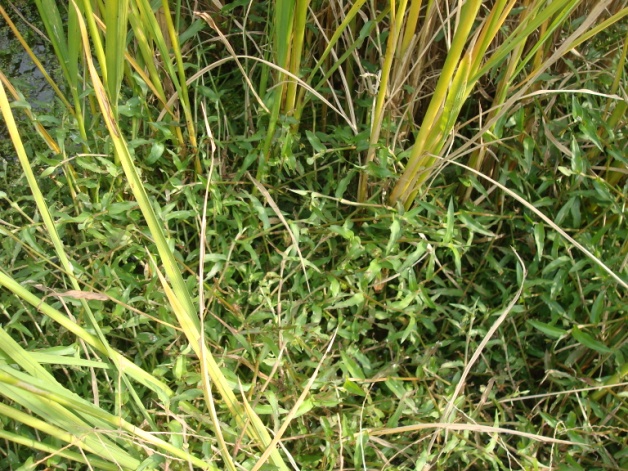 Figure 1. Triquetrous murdannia in rice field.  Photographed by Wei Tang, October, 2014.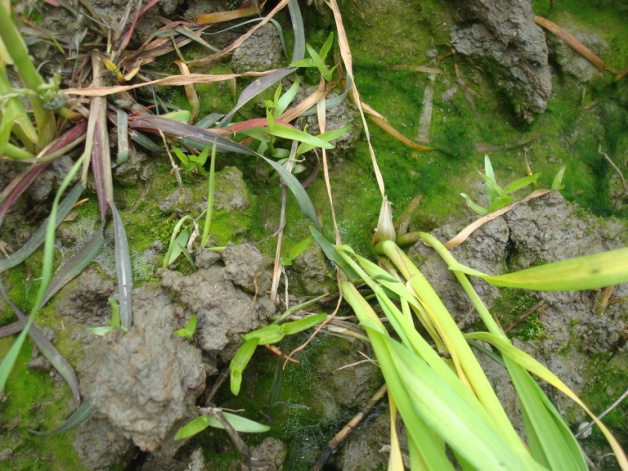 Figure 2. Emergence of triquetrous murdannia in the field.  Photographed by Wei Tang, March, 2015.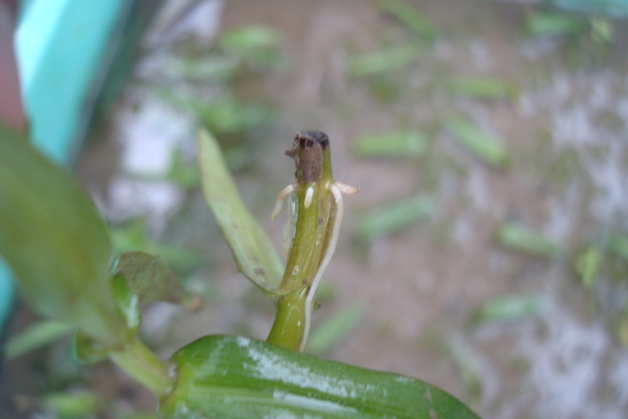 Figure 3. A stem fragment of triquetrous murdannia developed new roots and survived in paddy soil.  Photographed by Wei Tang, April, 2015.